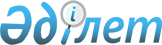 О проекте Указа Президента Республики Казахстан "О внесении дополнения в Указ Президента Республики Казахстан от 7 сентябри 1999 года № 205 "Об упорядочении государственных контрольных и надзорных функций"Постановление Правительства Республики Казахстан от 3 июля 2019 года № 465
      Правительство Республики Казахстан ПОСТАНОВЛЯЕТ:
      внести на рассмотрение Президента Республики Казахстан проект Указа Президента Республики Казахстан "О внесении дополнения в Указ Президента Республики Казахстан от 7 сентября 1999 года № 205 "Об упорядочении государственных контрольных и надзорных функций". О внесении дополнения в Указ Президента Республики Казахстан от 7 сентября 1999 года № 205 "Об упорядочении государственных контрольных и надзорных функций"
      ПОСТАНОВЛЯЮ:
      1. Внести в Указ Президента Республики Казахстан от 7 сентября 1999 года № 205 "Об упорядочении государственных контрольных и надзорных функций" следующее дополнение:
      дополнить пунктом 3-1 следующего содержания:
      "3-1. Действие настоящего Указа не распространяется на осуществление государственных контрольных и надзорных функций, связанных с соблюдением физическими и юридическими лицами требований по безопасности полетов воздушных судов и авиационной безопасности.".
      2. Настоящий Указ вводится в действие со дня подписания.
					© 2012. РГП на ПХВ «Институт законодательства и правовой информации Республики Казахстан» Министерства юстиции Республики Казахстан
				
      Премьер-Министр
Республики Казахстан 

А. Мамин

      Президент
Республики Казахстан 

К.Токаев
